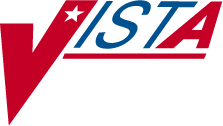 NATIONAL LABORATORY TEST (NLT)/ LOGICAL OBSERVATION IDENTIFIER NAMING CODES (LOINC)V2.14 UPDATE IMPLEMENTATION GUIDE PATCH LR*5.2*334Version 5.2July 2007Department of Veterans AffairsVistA Health Systems Design & DevelopmentPrefaceThe VHA Information Systems and Technology Architecture (VistA) National Laboratory Test (NLT)/Logical Observation Identifier Naming Codes (LOINC) V2.14 Update Implementation Guide Patch LR*5.2*334 Version 5.2 provides the Department of Veterans Affairs Medical Center (DVAMC) Information Resource Management (IRM) staff and the Laboratory Information Manager (LIM) with a straightforward means for implementing the software application.Staffing Requirements:IRM Staff:An IRM staff person is required for installing and supporting the VistA NLT/LOINC V2.14 UPDATE Patch LR*5.2*334.Laboratory Information Manager (LIM):Implementation of VistA NLT/LOINC V2.14 UPDATE Patch LR*5.2*334 requires interactive input not only from IRMS, but also from an LIM well versed in the VistA Laboratory software application.Intended Users:The intended user of this software enhancement is VA Medical Center’s LIM staff.Blood Bank Clearance:VistA BLOOD BANK SOFTWARE V5.2 DEVICE PRODUCT LABELING STATEMENTEFFECT ON BLOOD BANK FUNCTIONAL REQUIREMENTS: Patch LR*5.2*334 does notcontain any changes to the VISTA BLOOD BANK Software as defined by VHA DIRECTIVE 2004-058 titled VISTA BLOOD BANK SOFTWARE VERSION 5.2.EFFECT ON BLOOD BANK FUNCTIONAL REQUIREMENTS: Patch LR*5.2*334 does notalter or modify any software design safeguards or safety critical elements functions.RISK ANALYSIS: Changes made by patch LR*5.2*334 have no effect on Blood Bank software functionality, therefore RISK is none.VALIDATION REQUIREMENTS BY OPTION: Because of the nature of the changes made, no specific validation requirements exist as a result of installation of this patch.PrefaceLOINC Contact Information:LOINC Copyright Acknowledgement:LOINC was Copyrighted 1995, 1996, 1997, by Regenstrief Institute and the Logical Observation Identifier Names and Codes (LOINC) Committee. All rights reserved. LOINC is a trademark of the Regenstrief Institute.LOINC - Interest E- Mail Address:Loinc-interest@rgmail.regenstrief.orgLOINC Website:http://www.regenstrief.org/medinformatics/loinc/LOINC New Address:LOINC c/o Medical Informatics The Regenstrief Institute, IncHealth Information and Translational Sciences Bldg. (HITS) 410 West 10th Street, Suite 2000Indianapolis, IN 46202Telephone: 317.423.5558FAX: 317.423.5695OrientationThis section addresses package-or audience-specific notations or directions (e.g., symbols used to indicate terminal dialogues or user responses).Screen CapturesThe computer dialogue appears in Courier font, no larger than 10 points.Example : Courier font 10 pointsUser ResponseUser entry response appears in boldface type Courier font, no larger than 10 points.Example: Boldface typeReturn SymbolUser response to computer dialogue is followed by the <RET> symbol that appears in Courier font, no larger than 10 points, and bolded.Example: <RET>Tab SymbolUser response to computer dialogue is followed by the symbol that appears in Courier font, no larger than 10 points, and bolded.Example: <Tab>OrientationVistA Software and Documentation Retrieval LocationsVistA NLT/LOINC V2.14 UPDATE Patch LR*5.2*334 Implementation Guide V. 5.2 and software distributions are as follows:OIFO’s ANONYMOUS SOFTWARE Directories:VistA NLT/LOINC V2.14 UPDATE Patch LR*5.2*334 Implementation Guide V 5.2 and software are available at the following Office of Information Field Offices (OIFOs) ANONYMOUS.SOFTWARE directories:VistA Software and Documentation Retrieval FormatsVistA NLT/LOINC V2.14 UPDATE Patch LR*5.2*334 Implementation Guide V. 5.2 software and documentation files are exported in the following retrieval formats:OrientationVistA Website Locations:VistA NLT/LOINC V2.14 UPDATE Implementation Guide Patch LR*5.2*334 V. 5.2 is accessible in Portable Document Format (.pdf) and MS Word (.doc) Format at the following VistA Intranet locations:VistA Laboratory Version 5.2 Home Pagehttp://vista.med.va.gov/ClinicalSpecialties/lab/VistA Documentation Library (VDL)www.va.gov/vdl/Test SitesVistA NLT/LOINC V2.14 UPDATE Patch LR*5.2*334 has been tested by the following Veteran Affairs Medical Centers (VAMCs) and VA Health Care System (HCSs):OrientationTable of ContentsPREFACE	ISTAFFING REQUIREMENTS: 	IIRM Staff: 		i Laboratory Information Manager (LIM): 	i Intended Users: 	i BLOOD BANK CLEARANCE: 		I LOINC CONTACT INFORMATION: 		IILOINC Copyright Acknowledgement: 	ii LOINC - Interest E- Mail Address: 	ii LOINC Website: 	ii LOINC New Address: 	iiORIENTATION	3Screen Captures 		3 User Response 	3 Return Symbol 	3 Tab Symbol 	3 VISTA SOFTWARE AND DOCUMENTATION RETRIEVAL LOCATIONS		4OIFO’s ANONYMOUS SOFTWARE Directories: 	4 VistA Software and Documentation Retrieval Formats	4VISTA WEBSITE LOCATIONS: 	5VistA Laboratory Version 5.2 Home Page 		5 VistA Documentation Library (VDL) 	5 TEST SITES 		5INTRODUCTION	9OVERVIEW 	9 LAB LOINC file (#95.3), 	9 WKLD CODE file (#64) 	9Enterprise Reference Terminology (ERT) 			9 Health Data Repository (HDR) 		10 Print LOINC Code Status [LR LOINC STATUS PRINT] option		10ENHANCEMENTS AND MODIFICATIONS	11LABORATORY TEST FILE (#60): 	11WKLD CODE FILE (#64) 	11 LAB NLT/CPT CODES FILE (#64.81): 	12 LAB LOINC FILE (#95.3): 	12LAB LOINC file (#95.3) New and Modified Fields: 	12 LAB LOINC COMPONENT FILE (#95.31) 	13 VISTA LABORATORY NEW AND MODIFIED OPTIONS 	15New Option 	15Print LOINC Code Status [LR LOINC STATUS PRINT] option (NEW)	15Modified Option 	15Map Lab Tests to LOINC Codes [LR LOINC MAP] option	15NLT/LOINC V2.14 UPDATE PATCH LR*5.2*334 IMPLEMENTATION INSTRUCTIONS	17IntroductionOverviewVistA National Laboratory Test (NLT)/Logical Observation Identifier Naming Codes (LOINC) V2.14 UPDATE Patch LR*5.2*334 software release supports the “VA Unique Identifier (VUID) Implementation” standard, Data Standardization (DS), and the maintenance Enterprise Reference Terminology (ERT) standards via the LAB LOINC file (#95.3) enhancements.LAB LOINC file (#95.3),LAB LOINC file (#95.3), protection is significantly enhanced to prevent field editing. All fields are populated by DS authority; therefore, the LAB LOINC file (#95.3) fields are NOT site editable.LAB LOINC file (#95.3), VA CODE field (#34), characters are expanded to accommodate the new VUID fields. These new VUID fields are populated by the Master File Server (MFS). The VUID codes are provided to Regenstrief.LAB LOINC file (#95.3) does not support all fields contained in the LOINC database. However, the LOINC User’s Manual may be referenced for additional fields and details. The LAB LOINC file (#95.3) contents is updated to the Regenstrief issued LOINC version 2.14.WKLD CODE file (#64)WKLD CODE file (#64) and several standardized laboratory files associated with the National Laboratory Test (NLT) package and LOINC coding are updated. This allows the use of DEPRECATED CODES when external services might continue to report values using the “old” codes.Enterprise Reference Terminology (ERT)Once the site’s VistA files are updated to the Regenstrief issued LOINC version 2.14, a MailMan mail message is automatically sent to the Enterprise Reference Terminology (ERT) team. The ERT team will then manage any future updates to this file. The ERT team will be able to manually initiate a Master File Server (MFS) push through the Vitria Interface Engine (VIE), which will update files with new standardized data. This ERT update relies on VUIDs as a key for inserting the standardized data.IntroductionHealth Data Repository (HDR)This software can optionally invoke a post-processing routine as part of the VA Master File Server (MFS) (i.e., if there is a need to perform any necessary cleanup tasks on the standardized file). When the post-processing routine completes its processing or if there was no post- processing routine, the Health Data Repository (HDR) Implementation Managers are notified automatically via another MailMan message. This MailMan message alerts HDR Managers that the site is ready to have VistA Data Extraction Framework (VDEF) triggers turned on for this domain, which enables communication between the site’s VistA Server and HDR/IMS database.Print LOINC Code Status [LR LOINC STATUS PRINT] optionThe new Print LOINC Code Status [LR LOINC STATUS PRINT] option is exported with this release. This new option is use to list and print LOINC deprecated terms. It also provides a list of currently mapped/linked laboratory tests that are linked to LOINC deprecated terms.Enhancements and ModificationsThe VistA NLT/LOINC V2.14 UPDATE Patch LR*5.2*334 software contains enhancements, modifications, file updates, modified and new options releases:LABORATORY TEST file (#60):The screen has been removed from the NATIONAL VA LAB CODE field (#64), of the LABORATORY TEST file (#60). This change will permit the use of suffixed WKLD CODE in the NATIONAL VA LAB CODE field (#64), of the LABORATORY TEST file (#60).WKLD CODE file (#64)The WKLD CODE file (#64) has been updated. Several laboratory standardized files associated with the National Laboratory Test (NLT) package and Logical Observation Identifier Naming Codes (LOINC) coding has been replaced. (See list below)Pre-Implementation InformationLAB NLT/CPT CODES file (#64.81):The LAB NLT/CPT CODES file (#64.81), is enhanced by adding the new DEFAULT LOINC CODE field (#64.8117,26). This new field is use for sending default LOINC code for installation at target systems. Default LOINC codes are to be used if no specific method is available.LAB LOINC file (#95.3):The VistA Laboratory software package LAB LOINC file (#95.3) contents will be updated to the Regenstrief issued LOINC version 2.14. Protection has been significantly enhanced to prevent field editing of the file. All fields will be populated by the DS authority; there are no fields in this file that are site editable. Once the Facility’s LAB LOINC (#95.3) file has been updated, a MailMan mail message is automatically sent to the Enterprise Reference Terminology (ERT) team. The ERT team will then manage any future updates to this file. The ERT team will be able to manually initiate a Master File Server (MFS) push through the Vitria Interface Engine (VIE), which will update files with new standardized data. This ERT update relies on VUIDs as a key for inserting the standardized data. LAB LOINC file (#95.3) is enhanced to allow selection of National Laboratory Test (NLT) and Logical Observation Identifier Naming Codes (LOINC) coding. However, the LAB LOINC file (#95.3) does not support all fields stored in the LOINC database.LAB LOINC file (#95.3) New and Modified Fields:LAB LOINC file (#95.3) added the new Master Entry for VUID field (#99.98). This newfield identifies the Master entry for a VUID associated with a Term/Concept.LAB LOINC file (#95.3) added the new VUID field (#99.99). VHA Unique ID (VUID). A unique meaningless integer assigned to reference terms VHA wide.LAB LOINC file (#95.3) added the new EFFECTIVE DATE/TIME sub-file (#99.991) including the new Effective DATE/TIME field (95.3099,.01) and STATUS field (95.3099,.02), with a date/time stamp and a status of ‘active’ or ‘inactive’ in the files being standardized. This new sub-file also stores VUID related EFFECTIVE DATE/TIME and the STATUS and EFFECTIVE DATE/TIME for each Enterprise Reference Terminology (ERT).Pre-Installation InformationLAB LOINC file (#95.3), STATUS field (#20), is modified by adding the new cross- reference ‘List of Status’. This new cross reference provides a listing of LOINC codes that have status update. Deprecated or superseded status is indicated by DEL in this field (otherwise blank). This field is used to mark terms as the database evolves. LOINC codes will not ever be reused nor will they be removed from the database, they will instead be cross-referenced to superseding terms in the MAP TO field (#21), LOINC term MAP_TO.LAB LOINC file (#95.3), VA CODE field (#34) is modified to increase the field length from 10 to 30 characters and to prevent editing of this field. This field is used to store Enterprise Reference Terminology (ERT) assigned VA Unique Identifier (VUID) code numbers. The VUID code numbers are provided to Regenstrief for inclusion in future Regenstrief LOINC download text files. The VA CODE field (#34) contains the assigned ERT VUID code for specific LOINC codes. VUID code numbers are assigned by the VA Master File Server (MFS).LAB LOINC COMPONENT file (#95.31)The LAB LOINC COMPONENT file (#95.31), DISPLAY field (#2) is modified to increase the field length to 40 characters. This field displays the name of the component or analyte measured.Pre-Implementation InformationExample: LOINC Terms/Numbers and VistA LAB LOINC file (#95.3) Field Names/NumbersPre-Installation InformationVistA Laboratory New and Modified OptionsThis software release exports the following new and modified options:New OptionPrint LOINC Code Status [LR LOINC STATUS PRINT] option (NEW)This new option will provide a list of LOINC deprecated terms. The option will also provide a list of currently mapped/linked laboratory tests that are linked to LOINC deprecated terms.Modified OptionMap Lab Tests to LOINC Codes [LR LOINC MAP] optionThe Map Lab Tests to LOINC Codes [LR LOINC MAP] option allows you to map Vista lab tests to LOINC codes. This option allows you to enter the Result NLT Code for a lab test and/or LEDI HL7 Code for a specimen so that the test can be mapped to a LOINC code. With patch LR*5.2*334, modification of NATIONAL VA LAB CODE field (#64) of the LABORATORY TEST file (#60), the user is able to select suffixed WKLD CODE as test’s NLT order code.This option is modified to allow usage of the suffixed WKLD CODES stored in LABORATORY TEST file (#60), NATIONAL VA LAB CODE field (#64). This option is located on the LOINC Main Menu [LRLOINC].Pre-Implementation InformationNLT/LOINC V2.14 Update Patch LR*5.2*334 Implementation InstructionsThis section of the VistA NLT/LOINC V2.14 UPDATE Implementation Guide Patch LR*5.2*334 provides the Laboratory Information Manager (LIM) task-oriented approaches and step-by-step instructions and examples for using the new Print LOINC Code Status [LR LOINC STATUS PRINT] option and the modified Map Lab Tests to LOINC Codes [LR LOINC MAP] option.VistA NLT/LOINC V2.14 UPDATE Patch LR*5.2*334 Implementation InstructionsLIM - Step 1:Use the new Print LOINC Code Status [LR LOINC STATUS PRINT] option to listDEPRECATED CODES and MAPPED DEPRECATED codes in use.Example #1: List of Deprecated codes.Select LOINC Main Menu Option: LOINC Mapping Utility Menu<ENTER>Select LOINC Mapping Utility Menu Option: Print LOINC Code Status<ENTER>Select one of the following:List of Deprecated codesMapped Deprecated codes in useEnter response: L<ENTER>		List of Deprecated codes Select Device: <ENTER>	UCX/TELNETList of deprecated codes	Page: 1VistA NLT/LOINC V2.14 UPDATE Patch LR*5.2*334 Implementation InstructionsExample #2: Mapped Deprecated codes in use.Select LOINC Main Menu Option: LOINC Mapping Utility Menu<ENTER>Select LOINC Mapping Utility Menu Option: Print LOINC Code Status<ENTER>Select one of the following: <ENTER>List of Deprecated codesMapped Deprecated codes in useEnter response: M <ENTER>	Mapped Deprecated codes in use Select Device:<ENTER>UCX/TELNETList of mapped LOINC deprecated codes	Page: 1++++++++++++++++++++++++++++++++++++++++++++++++++++++++++++++++++++++++++++Test Name: [9] PLTORDER NLT Code LOINC DefaultNLT Code: Platelet Count Whole Blood	85570.0000 5907-1	PLATELETS:NCNC:PT:BLD:QN:AUTOMATED COUNTTest Name: [9] PLTRESULT NLT Code LOINC DefaultNLT Code: Platelet Count Whole Blood	85570.0000 5907-1	PLATELETS:NCNC:PT:BLD:QN:AUTOMATED COUNT++++++++++++++++++++++++++++++++++++++++++++++++++++++++++++++++++++++++++++Test Name: [22] PLT (ESTM)ORDER NLT Code LOINC DefaultNLT Code: Platelet Estimate	85109.000012243-2	PLATELETS:MORPH:PT:BLD:NOM:MICROSCOPY LIGHTList of mapped LOINC deprecated codes	Page: 2Test Name: [22] PLT (ESTM)RESULT NLT Code LOINC DefaultNLT Code: Platelet Estimate	85109.000012243-2	PLATELETS:MORPH:PT:BLD:NOM:MICROSCOPY LIGHTLIM - Step 2:Use Example #2 above to review the list of mapped LOINC deprecated codes to ensure that the codes with the status of Deprecated (DEL) are not used in the current mapping of LOINC codes.If deprecated LOINC codes are currently in use, the deprecated code should be replaced after coordinating the change with any sites you are supporting in your role as a referral site.VistA NLT/LOINC V2.14 UPDATE Patch LR*5.2*334 Implementation InstructionsLIM - Step 3:Please reference the LOINC User’s Manual for fields not supported in LAB LOINC file (#95.3) database.The following LOINC terms and fields are imported and supported within the VistA LOINC database.VistA NLT/LOINC V2.14 UPDATE Patch LR*5.2*334 Implementation InstructionsLIM - Step 4:Use the modified Map Lab Tests to LOINC Codes [LR LOINC MAP] option to map Lab Tests to LOINC codes. This option is located on the LOINC Main Menu [LRLOINC].Example: How to map Lab Tests to LOINC codes.Select *SITE SYNONYM* Lab liaison menu Option: LNC<ENTER>	LOINC Main MenuSelect *SITE SYNONYM* LOINC Main Menu Option: ?<ENTER>Specimen HL7 Codes PrintTopography Print With/Without LEDI HL7 CodesAdd/Edit Topography Specimen HL7 CodeLab Tests With/Without Result NLT Codes PrintNational Laboratory File ...Extract VistA Lab Test NamesMap Lab Tests to Default LOINC CodeMap Lab Tests to LOINC CodesMap/Unmap Antimicrobial Default LOINC CodeLOINC Mapping Utility Menu ...Select *SITE SYNONYM* LOINC Main Menu Option:8<ENTER> Map Lab Tests to LOINC CodesVistA Lab Test to Link/Map to LOINC : 175<ENTER>	GLUCOSE	FBS...OK? Yes//<ENTER>	(Yes)Notice the possible selection of .XXXX+Glucose Quant 84330.0000Default LOINC Already Mapped to: <ENTER>2344-0	GLUCOSE:MCNC:PT:FLU:QN<ENTER>RESULT NLT CODE: Glucose Quant// ?<ENTER>Enter the workload procedure code for this test.Answer with WKLD CODE, or PROCEDURE, or PRINT NAME, or SYNONYMDo you want the entire 5705-Entry WKLD CODE List? ^9999<ENTER>Choose from: <ENTER>100000	Bilirubin Qual Feces~DU PONT ACA	82250.3035100001	Bilirubin Total and Direct~DU PONT ACA	82249.3035100002	Lactic Acid~DU PONT ACA	83620.3035VistA NLT/LOINC V2.14 UPDATE Patch LR*5.2*334 Implementation InstructionsGlossaryThe following glossary of terms relates to the VistA NLT/LOINC V2.14 UPDATE Patch LR*5.2*334 software release:GlossaryGlossaryOffice Information Field Office:File Transfer Protocol (FTP) Address:Directory:REDACTEDREDACTEDREDACTEDREDACTEDREDACTEDREDACTEDREDACTEDREDACTEDREDACTEDFile NameContentsRetrieval FormatsLR_52_334.KIDLR*5.2*334 KIDS buildASCIILAB_52_p334_IMPG.docVistA NLT/LOINC V2.14UPDATE Implementation Guide Patch LR*5.2*334BINARYLAB_52_p334_IMPG.pdfVistA NLT/LOINC V2.14UPDATE Implementation Guide Patch LR*5.2*334BINARYVA TEST SITESOPERATING SYSTEMTEST SITE SIZEREDACTEDCache/VMSLargeREDACTEDCache/VMSLarge/IntegratedREDACTEDCache/VMSSmallREDACTEDCache/VMSMediumREDACTEDCache/VMSLargeREDACTEDCache/VMSLarge/IntegratedREDACTEDCache/VMSMediumREDACTEDCache/VMSLargeFILE #FILE NAMEUPDATE METHOD64WKLD CODEUpdated64.061LAB ELECTRONIC CODESReplaced64.062LAB ELECTRONIC SUBTYPESReplaced64.2WKLD SUFFIX CODESReplaced64.22WKLD ITEM FOR COUNTReplaced64.3WKLD INSTRUMENT MANUFACTURERReplaced64.81LAB NLT/CPT CODESReplaced95.3LAB LOINCReplaced95.31LAB LOINC COMPONENTReplaced#:LOINC Term:VistA Name:1LOINC_NUMCODE field (#.01) + CHECKDIGIT field (#15)2COMPONENTCOMPONENT field (#1) + LAB LOINC COMPONENTfile (#95.31)3PROPERTYPROPERTY field (#2)4TIME_ASPECTTIME ASPECT field (#3)5SYSTEMSYSTEM field (#4)6SCALE_TYPESCALE TYPE field (#5)7METHOD_TYPEMETHOD TYPE field (#6)9CLASSCLASSTYPE field (#41)10SOURCESOURCE field (#8)14DT_LAST_CHDATE LAST CHANGEDfield (#22)15CHNG_REASCHANGE REASON field (#24)16CHNG_TYPECHANGE TYPE field (#23)19STATUSSTATUS field (#20)20MAP_TOMAP TO field (#21)23VA_CDVA CODE field (#34)59SHORTNAMESHORTNAME field (#81)282-4IMIPENEM+CILASTATIN:SUSC:PT:ISLT:QN:MLC283-2IMIPENEM+CILASTATIN:SUSC:PT:ISLT:ORDQN:MIC284-0IMIPENEM+CILASTATIN:SUSC:PT:ISLT:ORDQN:AGAR DIFFUSION285-7IMIPENEM+CILASTATIN:SUSC:PT:ISLT+SER:ORD:SBT591-8LEGIONELLA SP:PRID:PT:SPTC:NOM:ORGANISM SPECIFIC CULTURE592-6LEGIONELLA SP:PRID:PT:SPTT:NOM:ORGANISM SPECIFIC CULTURE689-0NEISSERIA GONORRHOEAE:ACNC:PT:CVX:ORD:ORGANISM SPECIFIC CULT752-6NEUTROPHILS:NCNC:PT:BLD:QN:AUTOMATED COUNT830-0A VARIANT SUBTYPE:ACNC:PT:SER/PLAS~BPU:ORD:AGGL RBC831-8A VARIANT SUBTYPE:ACNC:PT:SER/PLAS~DONOR:ORD:AGGL RBC832-6A VARIANT SUBTYPE:ACNC:PT:SER:ORD:AGGL RBC833-4A VARIANT NOS AG:ACNC:PT:RBC~BPU:ORD:AGGL RBC834-2A VARIANT NOS AG:ACNC:PT:RBC~DONOR:ORD:AGGL RBC835-9A VARIANT SUBTYPE:ACNC:PT:RBC~PATIENT:ORD:AGGL RBC845-8A1 B AB:ACNC:PT:SER/PLAS~BPU:ORD:AGGL RBC846-6A1 B AB:ACNC:PT:SER/PLAS~DONOR:ORD:AGGL RBC847-4A1 B AB:ACNC:PT:SER:ORD:AGGL RBC851-6A2 AB:ACNC:PT:SER/PLAS~BPU:ORD:AGGL RBC852-4A2 AB:ACNC:PT:SER/PLAS~DONOR:ORD:AGGL RBC853-2A2 AB:ACNC:PT:SER:ORD:AGGL RBC857-3A2 B AB:ACNC:PT:SER/PLAS~BPU:ORD:AGGL RBC858-1A2 B AB:ACNC:PT:SER/PLAS~DONOR:ORD:AGGL RBC859-9A2 B AB:ACNC:PT:SER:ORD:AGGL RBC863-1A3 AB:ACNC:PT:SER/PLAS~BPU:ORD:AGGL RBC864-9A3 AB:ACNC:PT:SER/PLAS~DONOR:ORD:AGGL RBC865-6A3 AB:ACNC:PT:SER:ORD:AGGL RBC869-8A3 B AB:ACNC:PT:SER/PLAS~BPU:ORD:AGGL RBC870-6A3 B AB:ACNC:PT:SER/PLAS~DONOR:ORD:AGGL RBC871-4A3 B AB:ACNC:PT:SER:ORD:AGGL RBC#LOINC TermsLAB LOINC file (#95.3) Field Names/Numbers1LOINC_NUMCODE field (#.01) + CHECK DIGIT field (#15)2COMPONENTCOMPONENT field (#1) + LAB LOINC COMPONENTfile (#95.31)3PROPERTYPROPERTY field (#2)4TIME_ASPECTTIME ASPECT field (#3)5SYSTEMSYSTEM field (#4)6SCALE_TYPESCALE TYPE field (#5)7METHOD_TYPEMETHOD TYPE field (#6)9CLASSCLASSTYPE field (#41)10SOURCESOURCE field (#8)14DT_LAST_CHDATE LAST CHANGED field (#22)15CHNG_REASCHANGE REASON field (#24)16CHNG_TYPECHANGE TYPE field (#23)19STATUSSTATUS field (#20)20MAP_TOMAP TO field (#21)23VA_CDVA CODE field (#34)59SHORTNAMESHORTNAME field (#81)Glossary of TermsDefinitionsAPI:Application Programming Interface. This is the definition (calling conventions) by which one application can get services from another application.CHDR:Clinical Data Repository/Health Data Repository(Interoperability Project)Deploying:The process of pushing terminology and content from the development to the production environment.Deprecated Term:Outdated or inactivate LOINC term or interpretation.Domain:A subset of medicine, a natural grouping of clinical acts (e.g., demographics, vital signs, laboratory, pharmacy).DS:Data StandardizationDTS:Distributed Terminology ServerERT:Enterprise Reference TerminologyETS (also VETS):Enterprise Terminology ServicesHCS:Health Care SystemHDI:Health Data and InformaticsHDR:Health Data RepositoryHDR IMSHealth Data Repository – Interim Messaging SolutionID:IdentifierInterface Terminology:As opposed to reference terminology, this is a format of the terminology that aims at facilitating its access and use by end- users.LOINC:Logical Observation Identifier Names and Codes. LOINC is a terminology generally accepted as the exchange standard for laboratory results. It was introduced in 1994 by the Regenstrief Institute (Clem McDonald & Stan Huff).Mapping:Mappings are sets of relationships of varying complexity established between two vocabularies in order to allow automated translation or connection between them. More specific concepts can generally be mapped accurately to more general concepts. Mappings cannot be used to add specificityto information that was captured at a more generic level.MFS:Master File ServerGlossary of TermsDefinitionsNDF:National Drug FileNDF-RT:National Drug File – Reference TerminologyNPAD:National Person Administrative DatabaseNLT:National Laboratory TestRPC:Remote Procedure Call.SNOMED-CT:Maintained and distributed by the College of American Pathologists, the Systematized Nomenclature of Medicine - Clinical Terminology was first introduced in 1965. Free license thru NLM.Standardization:The process of defining, creating, deploying, and maintaining a common terminology resource (i.e., content and services) to all current and future VHA applications.TDE:Terminology Development EnvironmentTemplate:An HL7 template is a data structure, based on the HL7 Reference Information Model that expresses the data content needed in a specific clinical or administrative context.Templates are drawn from the RIM and make use of HL7 vocabulary domains. Templates have been described as constraints on HL7 artifacts. A template is a structured aggregation of one or more archetypes, with optional order, used to represent clinical data.Terminology:Set of terms, definitions, relationships of a specialized subject area. The terms which are characterized by special reference within a discipline are called the 'terms' of the discipline, and collectively, they form the terminology, those which function in general reference over a variety of languages are simply 'words', and their totality 'the vocabulary' [Sager]. See also vocabulary.Terminology Server:An application and a machine whose function is to provide access to terminology content thru a published set of standardized services.Translation:Once two terminologies have been mapped to each other, then a translation between the two is possible (e.g., given this code from terminology A what is the corresponding code interminology B.Glossary of TermsDefinitionsVA:Veterans AffairsValidation Date:The date the data standard was last reviewed by the Domain Action Team to ensure the continued utility and accuracy of the standard.VHA:Veterans Health AdministrationVIE:Vitria Interface EngineVistA:Veterans Integrated System of Technological ArchitectureVUID:VHA Unique Identifier - these are meaningless numbers that are automatically assigned to concepts, properties, and relationships in a terminology to facilitate their access and manipulation by computers.WKLD:workload